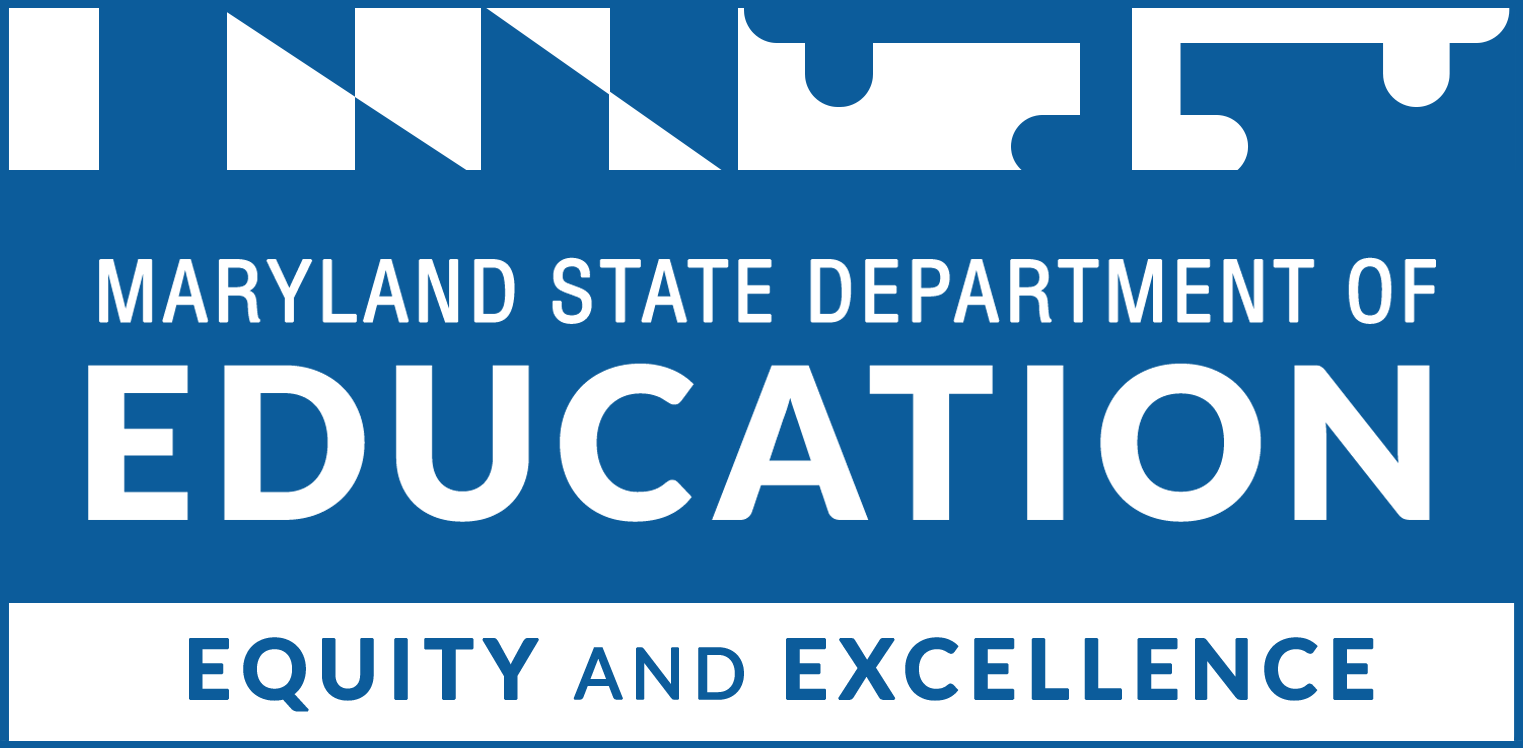 Table of ContentsInstructionsComplete this application electronically by typing directly into the fillable fields and charts. Do not alter or remove sections. When finished, save the application document as a pdf. Be sure to include the required attachments. Required application components for the Title I, Part A Grant include:Completion of the Grant Application (Microsoft Word fillable form, saved as a pdf), Submission of Required Attachments (All Attachments, except saved as pdf), andCopy of Budget Excel File.Email to titleI.msde@maryland.govMaryland State Department of EducationDivision of Instruction – Title I Office Attention: Paula Harris1.  Title I, Part A  - Application Cover Page and Attestations LEA name:  	Fiscal Year 2022-2023 Allocation: $ The Local Educational Agency (LEA) attests it meets statutory requirements for the programmatic and fiscal implementation and oversight of the Title I, Part A program, including, but not limited to:Staff Credentials and CertificationsSchoolwide ProgramTargeted Assistance SchoolsParent and Family EngagementParticipation of Children Enrolled in Private SchoolsEducation for Homeless Children and YouthSupport for Foster Care StudentsEnglish LearnersSchool Improvement - Targeted Support and ImprovementFiscalThe LEA ensures that all parties, inclusive of, but not limited to: Human Resources, Finance, School administration and personnel, curriculum, assessment, etc. are involved in the oversight and administration of Title I, Part A Program Components listed above.
_________________________________________		__________________________             LEA Superintendent/Head of Agency 				Date  	 	             __________________________________________		__________________________             LEA District Title I Coordinator 					Date  	ATTESTATION - Section 1112 (Citation 1112(a)(1)(A))The LEA ensures that this application is developed with timely and meaningful consultation with teachers, principals, other school leaders, paraprofessionals, specialized instructional support personnel, charter school leaders (in a local educational agency that has charter schools), administrators (including administrators of programs described in other parts of this title), Equity Point of Contact/Office, other appropriate school personnel, and with the parents of children in schools served under this part.The LEA explains how all parties, inclusive of, but not limited to human resources, finance, school administration and personnel, curriculum, assessment, etc. are involved in the oversight and administration of Title I, Part A program components. The LEA includes a written process explaining how the application is developed with timely and meaningful consultation with teachers, principals, other school leaders, paraprofessionals, specialized instructional support personnel, charter school leaders (in a local educational agency that has charter schools), administrators (including administrators of programs described in other parts of this title), other appropriate school personnel, and with the parents of children in schools served under this part. _________________________________________		__________________________             LEA Superintendent/Head of Agency 				Date  	 	             __________________________________________		__________________________             LEA District Title I Coordinator 					Date  	 	             ATTESTATION – Educational Equity Regulation (COMAR 13A.01.06)The LEA ensures that this application is developed in alignment with the requirements of the Educational Equity regulation (COMAR 13A.01.06). In the development of the LEA’s Title I, Part A application, the LEA has applied an equity lens demonstrating that for any program, practice, decision, or action, the impact on all students is addressed, with strategic focus on marginalized student groups. The LEA ensures the Title I, Part A application adheres to COMAR 13A.01.06, Educational Equity, including:Provide every student equitable access to the educational rigor, resources, and supports that are designed to maximize the student’s academic success and social/emotional well-being (With a strategic focus on marginalized student groups).Identify and address the unique challenges and barriers faced by individual students or by populations of students and provide additional support to help overcome those barriers.Assures educational opportunities and environments are equitable, fair, safe, diverse, and inclusive for all students.Develops goals and objectives to improve academic performance that are student-centered, relevant, and culturally responsive to areas of inequity.Provides strategies and activities to improve achievement for all students by bridging the gap between academic and non-academic goals.  Examples of non-academic data may include attendance, social-emotional growth, community needs, and racial equity._________________________________________		__________________________             LEA Superintendent/Head of Agency 				Date  	 	             __________________________________________		__________________________             LEA District Title I Coordinator 					Date 	 ____________________________________________         _____________________________ LEA Equity Point of Contact                                                                Date	2.  Statutory Required Components (A-J) See pages 7-13 of the Grant Information Guide for a description of each component of the Grant Narrative.  All text should be 1.5 line spacing and a type Times New Roman size of 12-point font. If copying from another document, please copy text only so formatting remains.A.  Staff Credentials and Certification1.     Provide the written process to ensure all teachers and paraprofessionals in Title I schools meet applicable State certification and licensure requirements, including an action plan and timeline for teachers who meet conditional certification status.Provide the written process to include multiple coordinated efforts with certification and licensure notification between Human Resources, the Title I Office and school administration.Applicants must list the percentage and number of teachers who have not met licensure and certification status for the 2022-2023 school year in each Title I School including the area of certification. Attachment A – Listing of percentage of Teachers and Certification Status in Title I Schools. If applicable, provide a written action plan for teachers who meet conditional certification status with timeline to complete certification requirements.The LEA identifies (using the previous school year data) and addresses disparities that result in low income and minority student being taught at a higher rate than other students by ineffective, inexperienced, or out of field teachers. The LEA must complete a Disparities Worksheet (including all schools) to Determine Needs.  Attachment B – Disparities WorksheetThe LEA ensures it has a written process and evidence of implementation to identify and address any disparities. The LEA ensures it has a written process that includes timelines used to annually notify parents: that they may request information regarding professional qualifications of their child’s teacher and of paraprofessionals who provide instructional services to their children.if their child has been assigned to a teacher or substitute for four or more consecutive weeks who does not meet Maryland’s certification and licensure requirements at the assigned grade level. A timely notice has been provided to parents. information on the level of achievement and academic growth of the student, if applicable and available, on each of the State academic assessments required under this part.B.  schoolwide programsUnder the ESEA, a school may operate a schoolwide program if it has 40 percent or more of its students living in poverty, regardless of the grades it serves, receives a waiver from MSDE to operate a schoolwide program without meeting the 40 percent poverty threshold, or is a Tier I or Tier II school in a State that requested and received a waiver through the School Improvement Grant (SIG) program that receives funds to implement one of the SIG.Consolidating Funds in a Schoolwide Program: Is the LEA consolidating funds? 
☐  YES ☐  NO 
If Yes, continue below. Check one:☐  Federal funds ☐  Federal, State, local funds.The LEA submitted a waiver to operate a schoolwide program in a school with less than 40 percent poverty. (Section 1114(a)(1)(B)☐  YES ☐  NO Note: If applicable, the approval letter from MSDE to waive a Title I school with less than 40% poverty.Attachment C - Approval letter to waive a Title I school with less than 40% povertyProvide a description of the written process for developing, implementing, and monitoring requirements in all Schoolwide Program Schools. The LEA ensures all schoolwide program plans, and its implementation are regularly monitored and revised as necessary based on student needs.An agreement, such as an MOU, which outlines the coordination activities between the LEA and Head Start programs and, if feasible, other early childhood programs as feasible. (Section 1119(b)).Written Process for how the LEA supports efforts to reduce the overuse of discipline practices that remove students from the classroom.Written process for how the LEA supports programs that coordinate and integrate:CTE content through coordinated instructional strategies that may incorporate experiential learning and promote skill attainment(B) work-based learning opportunities that provide students in-depth interaction with industry professionals, and if appropriate, academic credit.The LEA ensures that it consolidates and uses funds under this part, together with other Federal, State, and local funds, in order that the LEA ensures in order to upgrade the entire educational program of a school that serves an eligible school attendance area in which not less than 40 percent of the children are from low-income families, or not less than 40 percent of the children enrolled in the school are from such families.Describe how the LEA will assist schools in consolidating funds for schoolwide programs.If the LEA is not consolidating funds, describe how the system coordinates financial resources to develop schoolwide programThe LEA ensures the implementation of a Schoolwide Program Schools and Targeted Assistance Schools includes the following four components:Comprehensive Needs AssessmentSchoolwide Program Reform StrategiesParent, Family and Stakeholder EngagementCoordination and Integration of Federal, State, and Local services and programs. The LEA ensures it has a process for making the schoolwide program plan available to the LEA, parents, and the public.The LEA ensures that it has strategies for assisting preschool children in the transition from early childhood programs to local elementary school programs, if applicable.C.  Targeted Assistance Schools The LEA ensures that it has a written process for transitioning a Targeted Assistance Program to a Schoolwide Program. List Title I school(s) and School ID number and attach a list of Targeted Assistance Schools the LEA is proposing to transition. This is included in the Allocation Worksheet.Abbreviated Planning Option for a new Title I school or an existing Targeted Assistance School Transitioning to a Schoolwide Title I Program: If applicable, to use the abbreviated planning process, a Letter of Intent must be sent to the MSDE Title I Director to begin a schoolwide planning process for a Targeted Assistance School to transition to a Schoolwide Program or a newly entering Title I School to become a Schoolwide Program in the 2022-2023  School year.Year Long Planning Option: The LEA has a school that is planning transitioning from a Title I Targeted Assistance Program in the 2022–2023 School Year to a Schoolwide Program beginning in the 2022-2023 School Year using the yearlong planning process.  Letter of Intent must be sent to the MSDE Title I Director to begin a schoolwide planning process for a Targeted Assistance School to transition to a Schoolwide Program or a newly entering Title I School to become a Schoolwide Program in the 2023-2024 School year.The LEA ensures it has a written process for developing, implementing, and monitoring requirements for Targeted Assistance Programs including a timeline for identifying eligible students who are at most in need of services, who are failing, or at risk of failing to meet the State’s challenging student academic achievement standards, including how students are ranked using multiple academic selection criteria.How does the LEA ensure the implementation of a Targeted Assistance Program includes the following seven components: see the Targeted Assistance Program Checklist?How does the LEA ensure that progress of participating children is reviewed on an ongoing basis and programs are revised if necessary to provide additional assistance to eligible children?D.  parent and Family engagementThe LEA must provide a written process to ensure that the LEA monitors the implementation of Parent Family Engagement requirements specified in section 1116 including the requirements for Parent and Family Engagement Plan and School-Parent Compact. The LEA must have a Title I Parent and Family Engagement Policy/Plan that is distributed to parents/families, and a tool used for annual evaluation of the content and effectiveness of the LEA’s Parent and Family Engagement Policy/Plan.LEA Level:  The LEA ensures that the District Policy/Plan complies with all requirements including parent outreach, written policy, reservation, annual evaluation, and building capacity.  School Level: The LEA ensures that Title I schools comply with all requirements including general requirements, reservation, policy involvement, shared responsibility, and building capacity.  Please see section 1116 (a) - Parent and Family Engagement School-Level Checklist.Building Capacity for Involvement: The LEA ensures that the Title I Office and all Title I schools build capacity of parent/family, community, and school personnel for effective involvement of parents and family members in improving student academic achievement.The LEA ensures that all Title I schools, to the extent practicable, provide full opportunities for the participation of parents with limited English proficiency, parents with disabilities, and parents of migratory children.The LEA ensures it has a written process for monitoring the implementation of Parent and Family Engagement requirements in Title I schools.E.  participation of children enrolled in private schoolsThe LEA must include A written process for (a) inviting private school officials and ongoing consultation with private school officials to provide equitable participation to students in private schools; (b) oversight, monitoring, supervising, and evaluating the Title I program serving private school students to include: (i) ordering and storing of materials and equipment for use in the program provided to private school children (ii) evaluating Title I Program for private schools regarding how the services will be academically assessed and how the results will be included in the overall evaluation of the effectiveness of the Title I program (c) Developing a formal agreement (MOU) with other LEA to provide services to private school students and timeline for securing signatures.Delivery of Services: The LEA ensures it (check all that apply):  Provides services directly to the eligible private school students. Enters into a third-party contract to provide services to eligible private school students. Enters into a formal agreement with other LEA(s) to provide services to private school students.Please identify LEAs involved.Provide the date(s) services will begin: Invitation to Private School Officials: The LEA ensures it has a written process for inviting private schools to participate in the Title I, Part A program.Ongoing Consultation: The LEA ensures it has a written process for ongoing consultation with private school officials to provide equitable participation to students in private schools, including how the LEA ensures services to private school students start at the beginning of the school year.Equitable Services to Students: The LEA ensures it provides services to private schools’ students in an equitable manner based on the needs of the participating private school.Teachers and Families Participation: The LEA ensures that families and teachers of the children participate, on an equitable basis, in services and activities developed pursuant to Section 1116.Dispute Resolution: The LEA ensures it has a written dispute resolution process for resolving disagreements with private schools participating in the Title I, Part A program prior to escalation to the State Ombudsman.Supervision and Evaluation: The LEA ensures it has a process for oversight, monitoring, supervising, and evaluating the Title I program serving private school students.F.  Education for homeless children and youthThe LEA must have a written process that includes how the Title I office will coordinate with the Homeless Education Liaison/Office.  Discuss educationally disadvantaged students using the guidance on page 12. How does the LEA ensure that Title I funds provide educationally related support services in a coordinated effort in the LEA, to address the needs of homeless students, in accordance with the McKinney-Vento Homeless Education Act?The LEA has a written process and ensures that it uses a method for determining the homeless reservation set-aside, whether by a needs assessment or some other method (e.g., past homeless student enrollment and support services cost data), and how the liaison was consulted or involved in that process.Per COMAR 13A.05.09.03, provide a list of all currently active shelter sites in the county that serve homeless children and families. SHELTER HOUSING FOR CHILDREN AND YOUTH TRACKING CERTIFICATION SY 2022-2023I certify the following shelters provide assistance to homeless families, children and youth.  The LEA Homeless Education Coordinator/Liaison is in regular contact and communication with the shelter director and staff to coordinate efforts for school enrollment and participation.Local Educational Agency:  _________  Homeless Education Coordinator/Liaison:  ________Homeless Education Coordinator / Liaison’s Email: SHELTER HOUSING FOR CHILDREN AND YOUTH TRACKING CERTIFICATION SY 2022-2023I certify the following shelters provide assistance to homeless families, children and youth.  The LEA Homeless Education Coordinator/Liaison is in regular contact and communication with the shelter director and staff to coordinate efforts for school enrollment and participation.Local Educational Agency:  _________   Homeless Education Coordinator/Liaison:  ________G.  support for foster care studentsThe LEA must have a written agreement facilitated by the local child welfare agency and the LEA Foster Care Point of Contact among stakeholders, (including Title I Coordinator) describing how they will coordinate and collaborate to determine the educational stability of foster care students (MOU/MOA) including transportation, school of origin and best interest decisions.If applicable, a written process that includes a. a description of how the LEA calculated the excess costs of providing transportation to foster care students; b. the calculations that the LEA used to arrive at the figure on this section.The LEA ensures it collaborates with the State and local child welfare agency (DSS) to develop and implement clear written procedures and practices to ensure educational stability for children in foster care.  The LEA ensures it uses a method for determining the foster care transportation set-aside, whether by a needs assessment or some other method (e.g., past foster care student enrollment and support services cost data), and how the foster care point of contact was consulted or involved in that process.H.  english learnersThe LEA must include a written process for the coordinated effort to inform parents about the ESOL program placement, including the ESOL placement timeline.The LEA ensures that Title I supports a coordinated effort to inform parents about the ESOL Program placement through sending the Parent Notification Letter.The LEA ensures that Title I supports collaboration with federal, state, and local programs to develop intentional practices to implement effective outreach to parents of ELs regarding their education.The LEA assures it has a report card, that is concise, presented in an understandable and uniform format, and to the extent practicable, in a language that parents can understand; and accessible to the publicI.  school improvement: targeted support and improvement (TSI)The LEA must include a written process explaining how the LEA will carry out responsibilities under Section 1111(d) (TSI) (Section 1112(b)(1)(3)) for Title I Targeted Support and Improvement Schools (Section 1111(d)(2)).a. For each school identified, in partnership with stakeholders, development and implement a school-level TSI plan to improve student outcomes for each student group identified for improvement.b. Process for approving school-level TSI plansc. Process for monitoring school-level TSI plansd. Process for identifying and addressing resources inequities impacting TSI schoolsAdditional guidance may be accessed through the School Improvement Resource HubMaryland’s TSI Understanding Document (Provided in the Guidance Document).J.  fiscal guidancePlease see the guidance document: Federal Cost Principles Maryland State Department of Education Guidelines for Decision-making about Title I Expenditures.  Additional resources include: Non-Regulatory Guidance: Supplement Not Supplant, Non-Regulatory Guidance: Within-District Allocations, and Skipped School Addendum.The LEA ensures that all Title I, Part A expenditures are aligned with the Federal Cost Principles (reasonable, necessary, allowable, and allocable), including the use of school-level Title I funds and all Title I funded positions.The LEA ensures that it uses Federal funds received under this part only to supplement the funds that would, in the absence of such Federal funds, be made available from State and local sources for the education of students participating in programs assisted under this part, and not to supplant such funds.The LEA ensures compliance with the supplement not supplant requirement by demonstrating that the methodology used to allocate State and local funds to each school receiving Title I, Part A funds ensures that such school receives all of the State and local funds it would otherwise receive if it were not receiving Title I, Part A funds.The LEA ensures that all Title I schools receive State and local funds necessary to provide services required by law for children with disabilities and English Learners.Fiscal Tables (provided in Excel)Table 7-7: Skipped SchoolsLEAs are reminded they must notify MSDE and receive written approval before planning to skip Title I eligible schools within a district’s ranking scheme. Proof of comparability must be submitted to MSDE with the Comparability Report and the LEA must ensure the schools will be comparable. (The skipped schools must be treated as Title I schools when running comparability report). The Title I Skipped Schools Excel worksheet must be completed and submitted to MSDE. The allocation worksheet requires the LEA to identify each skipped school’s code. See table below.Section A: Code 1 (12, 13, 15, and 16 Schools) - Regular SchoolsProvide a full description (in narrative form) of the Title I- like services in each Code 1 school. These services must be targeted to specific students or used to provide instructional reform throughout the school. (Note: Title I- like means the schools must meet the requirements of Section 1114 or 1115). Document which additional State or local funding was approved for Code 1 schools. (Note: Additional funding for these schools must appear as separate fund codes that can be tracked to each skipped school).Section B: Code 20, Code 30, and Code 40 SchoolsDescribe the process used to calculate the additional State and local funds to derive the PPA reported on the Skipped School Allocation Worksheet for schools identified as Code 20, Code 30 and Code 40.Addendum: Progress Monitoring through Growth Measures and OutcomesSection 1112(a)(3)(B)(i) - (B) APPROVAL. The State educational agency shall approve a local educational agency’s plan only if the State educational agency determines that the local educational agency’s plan—(i) provides that schools served under this part substantially help children served under this part meet the challenging State academic standards.PROGRESS MONITORING REQUIRED ATTACHMENTThe LEA must include a written process for analyzing State and District Level area(s) of academic growth measures, which must include the following criteria for Districtwide Instructional Initiatives (Table 7-9.2), Districtwide Parent and Family Engagement Activities (Table 7-9.1), and Districtwide Targeted Support and Improvement Activities (Table 7-9.2/7-9.4): Growth Target, Goals/Objectives, Rationale using an equity lens (including how this strategy supports the needs of student groups, if applicable), Implementation Strategies/Evidence-based strategies, Timeline and Monitoring Dates, List of Funding Sources to include Title I, Part A, Metric used to Measure Growth, Progress Monitoring Measures, Interval Checks, Baseline Data, and Outcomes related to strategies. The LEA may use the chart provided or a LEA-level data tracking system that contains all the requirements above.3.  Required AttachmentsA signed cover page and Attestation Section 1112 FormA completed Application with all components addressed and attachments as neededCompleted Fiscal Tables in excelA Draft (unsigned) C-1-25A signed assurances pageThe Application package must be submitted in pdf format by email to TitleI@maryland.gov.LEA # Teachers Conditionally Certified/Action PlanLEA # Paraprofessionals Not CertifiedAction PlanNAME OF SHELTER/CONTACT PERSONADDRESS/TELEPHONE/EMAILPOPULATION SERVEDCodeSchool TypeDescription1Regular School (State school codes 12, 13, 15, 16)A public elementary/secondary school that does NOT focus primarily on vocational, special or alternative education, although it may provide these programs in addition to a regular curriculum.20Vocational Education SchoolA school that focuses primarily on providing secondary students with an occupationally relevant or career–related curriculum, including formal preparation for vocational, technical or professional occupations.30Special Education SchoolA public elementary/secondary school that focuses primarily on serving the needs of students with disabilities.40Alternative Education SchoolA public elementary/secondary school that addresses the needs of students that typically cannot be met in a regular school program. The school provides nontraditional education; serves as an adjunct to a regular school; and falls outside the categories of regular, special education, or vocational education.